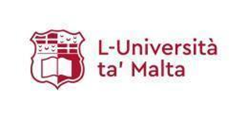 Questionnaire: Radiographers' perceptions on the challenges and new technologies for organs at risk (OARs) contouring.  Please note that filling in and submitting the following questionnaire constitutes consent.Section A: General information on experience and qualifications. Please indicate the qualifications you have in radiography.B. Sc in therapeutic radiographyB. Sc in radiography (Both diagnostic and therapeutic radiography)B. Sc in diagnostic radiography (This questionnaire does not apply to you) Other radiography qualification (please specify) _________Have you completed any post-graduate courses related to contouring in radiotherapy?Yes, please specify____________NoPlease indicate your current role as a radiographer.I used to work in a radiotherapy department, but I’m now working in diagnostic radiographyI am currently working in a radiotherapy departmentI have no experience working in a radiotherapy departmentPlease indicate the years of experience you have working in radiotherapy.<2 years2-5 years5-10 years10-15 years15-20 years>20 yearsPlease indicate your level of experience contouring organs at risk for radiotherapy planning.I have no contouring experience whatsoeverI contoured OAR only as part of my undergraduate programme<2 years of working experience2-5 years of working experience5-10 years of working experience10-15 years of working experience15-20 years of working experience>20 years of working experiencetHow often are you assigned contouring tasks at your department?NeverEvery dayAlmost every dayOccasionallyRarelySection B: Evaluation of the challenges encountered by radiographers during the contouring of OAR. Rate the level of difficulty encountered when delineating the following OARs.  To what extent do you agree or disagree with the following statementsSection C: Methods used to contour OARs.Please indicate which methods you use for contouring OARs (Select all that apply)Fully manualManual with semi-automatic tools based on texture, greyscale, or organ shape.Fully automated contouring softwareSection D: Perceptions on the use of automated contouring software for OARs To what extent do you agree or disagree with these statements related to the use of atlas-based (ABAS) software for contouring OAR?11a. Have you got any experience using deep learning algorithm software for contouring OAR? Yes, please specify___________________________NoI have no knowledge about it.11b. If yes, how do you rate your experience?Excellent experience The software has potentialVery poor experiencePlease provide a justification for your answer.______________________________________________________________________________________________________________________________________________________________________________________________________________________________________________________Section E: Evaluate techniques that could facilitate the contouring process for OARs To what extent do you agree/disagree with these statements with regard to methods that could be used to facilitate the contouring of OARs?Not DifficultSlightly DifficultSomewhat Difficult Difficult Very Difficult RectumBladderSmall Bowel HeartLungsBody Outline Spinal CordPenile Bulb Oesophagus Brachial PlexusStrongly AgreeAgreeNeutral DisagreeStrongly DisagreeTime allowed by management to contour OAR is sufficientRadiographers contouring OARs are often distracted with other duties.Manual contouring of OAR is a very laborious, time-consuming processThe current protocols available for contouring OAR in the department are sufficiently detailedI find the contouring of OAR to be extremely subjectiveI find the software used to contour OAR at our department suitable for the taskI find it difficult to cope with the long screen time required to perform the contouring.I feel that I have sufficient training to contour OARsI feel that I have enough experience to contour OARsThe CT images are of sufficient quality to contour OAR.Strongly AgreeAgreeNeutralDisagreeStrongly DisagreeABAS is too laborious to train, and it is therefore not used clinicallyIt is not accurate enough and requires a lot of manual editingI’m very concerned about data protection issuesI do not know how to use itStrongly AgreeAgreeNeutralDisagreeStrongly DisagreeProvision of courses on OARs contouringProvision of regular feedback on my contours by a clinical oncologist or multidisciplinary team (Peer-review)Training on the use of AI contouring softwareImplementation of better protocolsPurchasing automated contouring softwareIncreased staff rotation to maintain clinical competencyOthers (Please Specify)